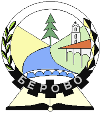 ОПШТИНА БЕРОВО		          		                                                     АНКЕТЕН ЛИСТ БР.________Врз основа на член 62 од Законот за урбанистичко планирање („Сл.весник на РСМ“ бр, 32/2020),             Општина БЕРОВО, Oрганизира ЈАВЕН УВИД за јавноста, на:Урбанистички Проект вон опфат на Урбанистички План за формирање на градежни парцели со класа на намена Е1.13 - Површински соларни и фотоволтаични електрани, на КП 3379 и КП 3375, Ко Берово-вонград, Општина Берово.             Пополнува  Општината              Податоци за граѓани и правни лица кои даваат забелешки:                                  (пополнува граѓанин, односно организација(правно лице)     Дата: _________________________						Своерачен потпис1.Предлог урбанистички планУрбанистички Проект за формирање на градежни парцели со класа на намена Е1.13 - Површински соларни и фотоволтаични електрани, на КП 3379 и КП 3375, Ко Берово -вонград, Општина Берово,.2.Место на излагање на планотБЕРОВО,   Општинска зграда Ул. Димитар Влахов бр. 103.Време на излагање14.04.2022 г.  до  29.04.2022 г..4.Правно односно физичко лице(назив на правно лице,  или                име и презиме)5.Адреса и број на телефон6.Адреса на објектот, КП  или опис на локалитетот, за кој се дава забелешка7.Забелешка________________________________________________________________________________________________________________ _____________________________________________________________________________________________________________________________________________________________________________________________________________________________________________________________________________________________________________________________________________________________________________________________________________________________________________________________________________________________________________________________________________________________________________________________________________________________________________________________________________________________________________________________________________________________________________________________________________________________________________________________________________________________________________________________________________________________________________________________________________________________________________________________________________________________________________________________________________________________________________________________________________________________________________________________________________________________________________________________________________________________________________________________________________________________________________________________________________________________________________________________________________________________________________________________________________________________________________________________________________________________________________________________________________________.